EJERCITACIÓN DE SUMA CON CANJE 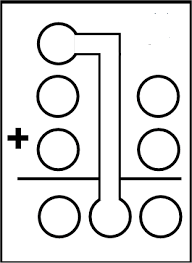 